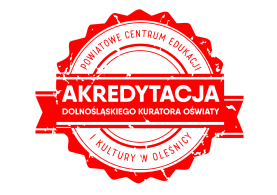 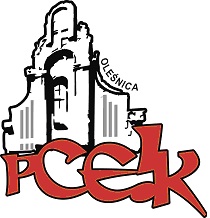 Z A P R O S Z E N I E                                                szkolenie on-lineTemat przewodni sieci:Nauczyciel wychowawca – koordynator pracy z uczniemTemat czwartego spotkania: Praca z uczniem SPE i trudnościami w nauce – wybrane metody
 i techniki pracyTermin czwartego spotkania:  27 kwietnia 2020 r. o godzinie: 17:00Adresaci: nauczyciele, wychowawcy, doradcy zawodowiCzas trwania:  3 godziny dydaktyczneCel główny: Doskonalenie umiejętności pracy z uczniem o specjalnych potrzebach:poznanie metod i form pracy z uczniem o specjalnych potrzebach edukacyjnych na różnych etapach edukacyjnych,budowanie własnego warsztatu pracy,pomoc psychologiczno-pedagogiczna dla uczniów SPE i jej znaczenie w pracy nauczyciela, specjalisty. Program spotkania:Współczesna szkoła, współczesny uczeń a rewalidacja i terapia pedagogiczna.Modelowe, praktyczne i sprawdzone rozwiązania w pracy z uczniem.Narzędzia i techniki pracy – vademecum informacji od praktyka.Jak właściwie pracować z diagnozą i z IPETem?Osoba prowadząca: Marcin Kuc - nauczyciel, terapeuta i doradca zawodowy w wielu placówkach edukacyjnych, wieloletni wykładowca akademicki, właściciel Centrum Edukacyjno-Terapeutycznego CET 
w Świdnicy. Specjalizuje się w pracy z dziećmi i młodzieżą niedostosowaną społecznie i zaburzoną emocjonalnie a także w obszarze szeroko rozumianego doradztwa zawodowego i jobcoachingu. Lider sieci Doradców Zawodowych Ziemi Świdnickiej. Pedagogika, coaching i doradztwo zawodowe fascynuje mnie 
i pociąga od wielu lat. Motto życiowe: "Primum non nocere".Koordynator sieci:  Ryszarda Wiśniewska - Paluch - doradca metodyczny – doradztwo zawodowe PCEiK, konsultant PCEiK ds. psychoedukacji, profilaktyki i wspierania uzdolnień, pedagog szkolny, oligofrenopedagog, socjoterapeuta, szkolny doradca ds. uzależnień, sądowy kurator społecznyWarunki udziału w spotkaniach SWIS:Nauczyciele, zgłaszający się do pracy w sieci, deklarują  udział  we wszystkich zaplanowanych spotkaniach. W kolejnych spotkaniach warsztatowych w ramach sieci mogą uczestniczyć wyłącznie członkowie sieci.Nauczyciele należący do SWIS mogą korzystać z proponowanych szkoleń w ramach sieci oraz materiałów zamieszczanych przez koordynatora na platformie Moodle.UCZESTNICY PO ZAKOŃCZENIU PRAC SIECI OTRZYMAJĄ ZAŚWIADCZENIA.Odpłatność:nauczyciele z placówek oświatowych prowadzonych przez Miasta i Gminy, które podpisały                     z PCEiK porozumienie w sprawie finansowania doskonalenia zawodowego nauczycieli na 2020 rok   oraz z placówek prowadzonych przez Starostwo Powiatowe w Oleśnicy – bezpłatnie.nauczyciele z placówek oświatowych prowadzonych przez Miasta i Gminy, które nie podpisały                z PCEiK porozumienia w sprawie finansowania doskonalenia zawodowego nauczycieli na 2020 rok,  nauczyciele z placówek niepublicznych – 100 zł/jedno spotkanie.Wpłaty na konto bankowe Numer konta: 26 9584 0008 2001 0011 4736 0005Rezygnacja z udziału w formie doskonalenia musi nastąpić w formie pisemnej (np. e-mail), najpóźniej na 3 dni robocze przed rozpoczęciem szkolenia. Rezygnacja w terminie późniejszym wiąże się z koniecznością pokrycia kosztów organizacyjnych w wysokości 50%. Nieobecność na szkoleniu lub konferencji nie zwalnia z dokonania opłaty.